Тема: Пищевые связи. Круговорот веществ и энергии в экосистемах.Изучит текст §5.5, рассмотреть рисунки на стр. 164, 165, ответить на вопросы 1-5.Решить задачи: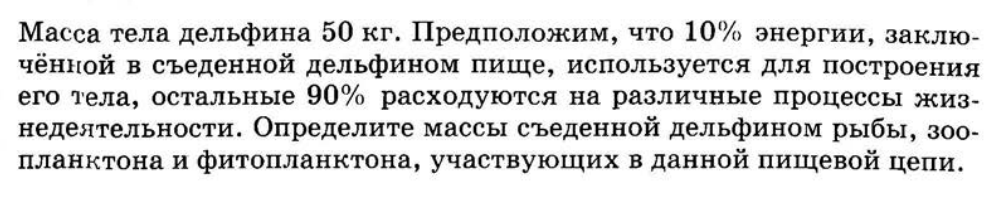 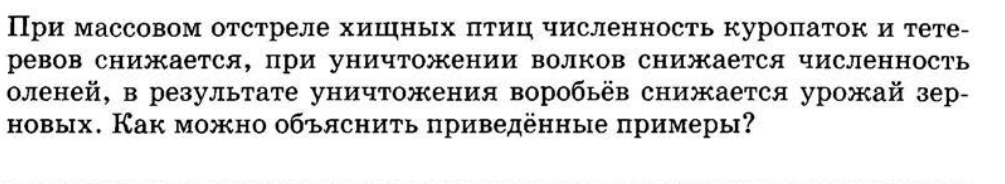 Выполнить: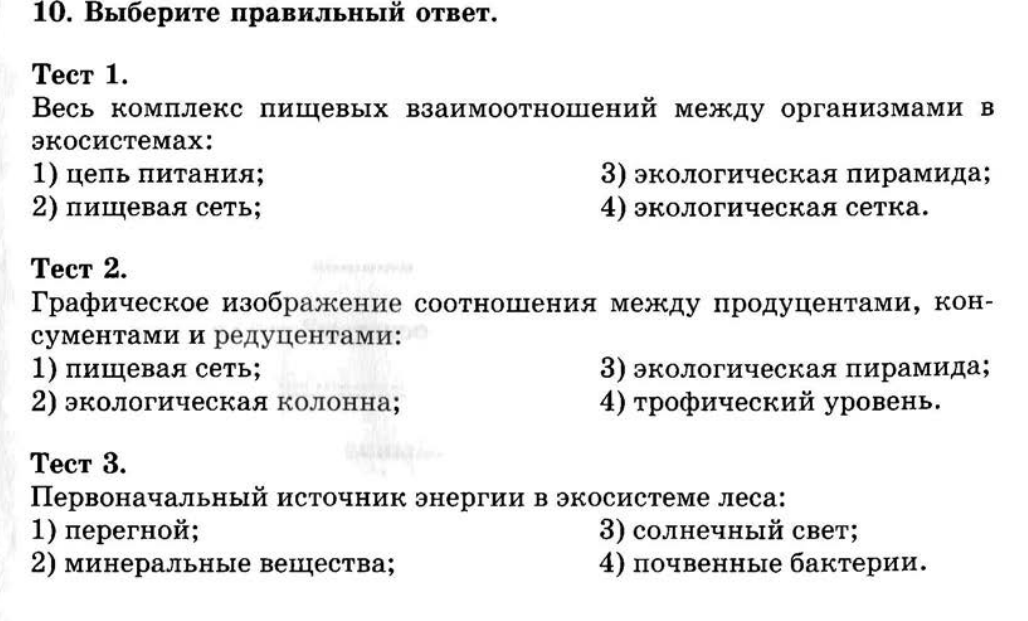 